Извещение об установлении публичного сервитута на земельные участкиАдминистрация Костромского муниципального района Костромской области в соответствии со статьей 39.42 Земельного кодекса Российской Федерации информирует о возможности установления публичного сервитута на земельный участок с кадастровым номером 44:07:012202:249, расположенный: Костромская область, Костромской район, п. Апраксино, примерно в 340 м по направлению на северо-запад от д. 4, в целях размещения объектов, необходимых для организации водоснабжения населения (для обслуживания и эксплуатации здания артскважины №5425 и Водозабора), сроком на 49 лет, по ходатайству муниципального унитарного предприятия «Коммунсервис» Костромского района Костромской области (МУП «Коммунсервис» Костромского района). Границы публичного сервитута совпадают с границами земельного участка с кадастровым номером 44:07:012202:249.Ознакомиться с ходатайством об установлении публичного сервитута можно по адресу: Костромская область, гор. Кострома, ул. Маршала Новикова, д. 7, каб. 114 (Пн., Вт., Пт. – с 9 до 12) или на официальном сайте администрации Костромского муниципального района Костромской области www.admkr.ru, на официальном сайте администрации Апраксинского сельского поселения Костромского муниципального района Костромской области                          http://apraksinoadm.ru/, в информационном бюллетене «Апраксинский Вестник».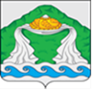 АДМИНИСТРАЦИЯ АПРАКСИНСКОГО СЕЛЬСКОГО ПОСЕЛЕНИЯ                             КОСТРОМСКОГО МУНИЦИПАЛЬНОГО РАЙОНАКОСТРОМСКОЙ ОБЛАСТИП О С Т А Н О В Л Е Н И Е от 9 марта 2022  года	                  №17                                      п. АпраксиноОб утверждении Порядка принятия решений о признании безнадежной к взысканию задолженности по платежам в бюджет Апраксинского сельского поселения	В соответствии со статьей 47.2 Бюджетного кодекса Российской Федерации, постановлением Правительства Российской Федерации от 06 мая 2016 года № 393 "Об общих требованиях к порядку принятия решений о признании безнадежной к взысканию задолженности по платежам в бюджеты бюджетной системы Российской Федерации" ПОСТАНОВЛЯЮ:1. Утвердить Порядок принятия решений о признании безнадежной к взысканию задолженности по платежам в бюджет Апраксинского сельского поселения.2. Утвердить Положение о комиссии по рассмотрению вопросов о признании безнадежной к взысканию задолженности по платежам в бюджет Апраксинского сельского поселения.       3. Настоящее постановление вступает в силу со дня его официального опубликования и  применяется к правоотношениям, возникающим при составлении и исполнении бюджета Апраксинского сельского поселения Костромского муниципального района Костромской области. 	4. Контроль за исполнением настоящего постановления оставляю за собой.Глава Апраксинского сельского поселения                      			 О.В. Глухарева                                                        УТВЕРЖДЕНОпостановлением администрации                                                                                        Апраксинского сельского поселенияКостромского муниципального районаКостромской области                                                                                    от 9 марта 2022  № 17Порядокпринятия решений о признании безнадежной к взысканию задолженности по платежам  в бюджет Апраксинского сельского поселения1. Настоящий Порядок определяет основания и процедуру признания безнадежной к взысканию задолженности по платежам в бюджет Апраксинского сельского поселения (далее - бюджет).2. Для целей настоящего Порядка под задолженностью понимается недоимка по неналоговым доходам, подлежащим зачислению в бюджет, а также пени и штрафы за просрочку указанных платежей (далее - задолженность).3. Задолженность признается безнадежной к взысканию в соответствии с настоящим Порядком в случаях:3.1 Смерти физического лица - плательщика платежей в бюджет или объявления его умершим в порядке, установленном гражданским процессуальным законодательством Российской Федерации;3.2 Признания банкротом индивидуального предпринимателя - плательщика платежей в бюджет в соответствии с Федеральным законом от 26 октября 2002 года № 127-ФЗ "О несостоятельности (банкротстве) в части задолженности по платежам в бюджет, не погашенным по причине недостаточности имущества должника;3.3 Ликвидации организации - плательщика платежей в бюджет в части задолженности по платежам в бюджет, не погашенным по причине недостаточности имущества организации и (или) невозможности их погашения учредителями (участниками) указанной организации в пределах и порядке, которые установлены законодательством Российской Федерации;3.4 Принятия судом акта, в соответствии с которым администратор доходов бюджета утрачивает возможность взыскания задолженности по платежам в бюджет в связи с истечением установленного срока ее взыскания (срока исковой давности), в том числе вынесения судом определения об отказе в восстановлении пропущенного срока подачи заявления в суд о взыскании задолженности по платежам в бюджет;3.5 Вынесения судебным приставом-исполнителем постановления об окончании исполнительного производства и о возвращении взыскателю исполнительного документа по основаниям, предусмотренным пунктами 3 и 4 части 1 статьи 46 Федерального закона от 2 октября 2007 года № 229-ФЗ "Об исполнительном производстве, если с даты образования задолженности по платежам в бюджет прошло более пяти лет, в следующих случаях:размер задолженности не превышает размера требований к должнику, установленного законодательством Российской Федерации о несостоятельности (банкротстве) для возбуждения производства по делу о банкротстве;судом возвращено заявление о признании плательщика платежей в бюджет банкротом или прекращено производство по делу о банкротстве в связи с отсутствием средств, достаточных для возмещения судебных расходов на проведение процедур, применяемых в деле о банкротстве.3.6 Исключение юридического лица фактически прекратившего свою деятельность, из Единого государственного реестра юридических лиц по решению федерального органа исполнительной власти, осуществляющего государственную регистрацию юридических лиц.4. Подтверждающими документами для признания безнадежной к взысканию задолженности являются:4.1. По основанию, указанному в пункте 3.1 настоящего Порядка:выписка из отчетности администратора доходов местного бюджета об учитываемых суммах задолженности по уплате платежей в местный бюджет;справка администратора доходов местного бюджета о принятых мерах по обеспечению взыскания задолженности по платежам в местный бюджет;копия свидетельства о смерти физического лица (справка о смерти, выданная органом записи актов гражданского состояния) или судебное решение об объявлении физического лица умершим, заверенная надлежащим образом;4.2. По основанию, указанному в пункте 3.2 настоящего Порядка:выписка из отчетности администратора доходов местного бюджета об учитываемых сумма задолженности по уплате платежей в местный бюджет;справка администратора доходов местного бюджета о принятых мерах по обеспечению взыскания задолженности по платежам в местный бюджет;копия решения арбитражного суда о признании индивидуального предпринимателя банкротом, заверенная гербовой печатью соответствующего суда;выписка из Единого государственного реестра индивидуальных предпринимателей, содержащая сведения о прекращении физическим лицом деятельности в качестве индивидуального предпринимателя.4.3. По основанию, указанному в пункте 3.3 настоящего Порядка:выписка из отчетности администратора доходов местного бюджета об учитываемых сумма задолженности по уплате платежей в местный бюджет;справка администратора доходов местного бюджета о принятых мерах по обеспечению взыскания задолженности по платежам в местный бюджет;копия решения суда, заверенная гербовой печатью соответствующего суда, или решение учредителей (участников) либо органа юридического лица, уполномоченного на то учредительными документами, о ликвидации юридического лица по основаниям, указанным в пункте 2 статьи 61 Гражданского кодекса Российской Федерации;выписка из Единого государственного реестра юридических лиц, содержащая сведения о государственной регистрации юридического лица в связи с его ликвидацией.4.4. По основанию, указанному в пункте 3.4 настоящего Порядка:выписка из отчетности администратора доходов местного бюджета об учитываемых сумма задолженности по уплате платежей в местный бюджет;справка администратора доходов местного бюджета о принятых мерах по обеспечению взыскания задолженности по платежам в местный бюджет;копия решения суда об отказе во взыскании задолженности, заверенная надлежащим образом.4.5. По основанию, указанному в пункте 3.5 настоящего Порядка:выписка из отчетности администратора доходов местного бюджета об учитываемых сумма задолженности по уплате платежей в местный бюджет;справка администратора доходов местного бюджета о принятых мерах по обеспечению взыскания задолженности по платежам в местный бюджет;копия постановления судебного пристава - исполнителя об окончании исполнительного производства при возврате взыскателю исполнительного документа по основаниям, предусмотренным пунктами 3 и 4 части 1 статьи 46 ФЗ "Об исполнительном производстве"4.6. в случае указанном в подпункте 3.6 пункта 3 настоящего постановления - выписка из Единого государственного реестра юридических лиц, содержащая сведения об исключении юридического лица из этого реестра по решению федерального органа исполнительной власти, осуществляющего государственную регистрацию юридических лиц.5. Решение о признании безнадежной к взысканию задолженности по платежам в бюджет, принимается отдельно по каждому юридическому лицу, индивидуальному предпринимателю или физическому лицу по коду вида неналоговых доходов бюджета постоянно действующей комиссией.6. Решение о признании безнадежной к взысканию задолженности по платежам в местный бюджет, оформляется по форме согласно приложению 1 к Порядку и утверждается руководителем администратора доходов. Решение о признании безнадежной к взысканию задолженности платежам в бюджет, подлежит оформлению в 3-х дневный срок с момента подписания протокола Комиссии.7. Инициатором признания задолженности безнадежной к взысканию является администратор соответствующих неналоговых доходов.8. Решение о признании безнадежной к взысканию задолженности по платежам в местный бюджет передаётся в МКУ «ЦБ администрации Апраксинского сельского поселения».9. Решение комиссии о признании безнадежной к взысканию задолженности по платежам в бюджет Апраксинского сельского поселения и является основанием для списания задолженности.Приложение 1к Порядку принятия решений о признании безнадежнойк взысканию задолженности по платежам в бюджетАпраксинского сельского поселенияКостромского муниципального районаКостромской областиУтверждено                                    _____________________________________                                    (руководитель администратора доходов)РЕШЕНИЕ №  __от «___» _________ 20__ г.о признании безнадежной к взысканию задолженностипо платежам в бюджет Апраксинского сельского поселения______________________________________________________(наименование налогоплательщика)     В соответствии с Порядком принятия решений  о признании  безнадежной к взысканию задолженности по платежам в бюджет  Апраксинского сельского поселения, утвержденнымПостановлением администрации  Апраксинского сельского поселения  № 17 от 9 марта 2022 года, комиссия по принятию решений о признании безнадежной  к взысканию задолженности по платежам  в  бюджет  Апраксинского сельского поселения, решила:     - Признать безнадежной  к взысканию  задолженность   по  платежам  в бюджет Апраксинского сельского поселения Костромского муниципального района Костромской области________________________________________________________________________________(полное наименование организации, ФИО физического лица, ИНН налогоплательщика) в сумме __________ рублей, в том числе:     Подписи членов комиссии:УТВЕРЖДЕНОпостановлением администрации Апраксинского сельского поселенияКостромского муниципального районаКостромской области                                                                                    от 9 марта  2022 № 17Положение
о комиссии по рассмотрению вопросов о признании безнадежной к взысканию задолженности по платежам в бюджет Апраксинского сельского поселения 1. Общие положения1.1. Настоящее Положение устанавливает порядок деятельности комиссии по рассмотрению вопросов признания безнадежной к взысканию задолженности по платежам в бюджет Апраксинского сельского поселения (далее - комиссия).1.2. Комиссия в своей деятельности руководствуется Конституцией Российской Федерации, федеральными законами и иными нормативными правовыми актами Российской Федерации, а также настоящим Положением и Порядком признания безнадежной к взысканию задолженности по платежам в бюджет Апраксинского сельского поселения.2. Основные задачи комиссииОсновными задачами комиссии являются:2.1. Рассмотрение, проверка и анализ документов, представленных в соответствии с Порядком признания безнадежной к взысканию задолженности по платежам в бюджет;2.2. Оценка обоснованности признания безнадежной к взысканию задолженности;2.3. Принятие одного из следующих решений по результатам рассмотрения вопроса о признании задолженности безнадежной к взысканию:а)  признать задолженность по платежам в бюджет безнадежной к взысканию;б) отказать в признании задолженности по платежам в местный бюджет безнадежной к взысканию. Данное решение не препятствует повторному рассмотрению вопроса о возможности признания задолженности по платежам в бюджет безнадежной к взысканию.3. Права комиссииКомиссия имеет право:3.1. Запрашивать информацию по вопросам, относящимся к компетенции комиссии;3.2. Заслушивать представителей плательщиков по вопросам, относящимся к компетенции комиссии.4. Организация работы комиссии4.1. Заседания комиссии проводятся по мере необходимости. Дату, время и место проведения заседания комиссии определяет ее председатель либо лицо, исполняющее его обязанности.4.2. Заседания комиссии проводятся председателем комиссии или лицом, исполняющим его обязанности, и оформляются протоколом, который подписывается председателем комиссии или лицом, исполняющим его обязанности, и секретарем комиссии.4.3. Заседание комиссии является правомочным, если на нем присутствует более половины членов комиссии.4.4. Решение комиссии принимается путем открытого голосования простым большинством голосов от числа членов комиссии, присутствующих на ее заседании. При равенстве голосов решающим считается голос председателя комиссии.4.5. Решение комиссии подписывается всеми членами комиссии, присутствовавшими на ее заседании и утверждается руководителем администратора доходов.4.6. Состав Комиссии по рассмотрению вопросов о признании безнадежной к взысканию задолженности по платежам в бюджет Апраксинского сельского поселения утверждается Распоряжением Администрации Апраксинского сельского поселения.Апраксинский вестникОбщественно — политическая газетаучредитель: Совет депутатов Апраксинского сельского поселенияКостромского муниципального района Костромской областиНаименование кода доходовКод бюджетной классификацииСумма безнадежной к взысканию задолженности, всего (руб.)В том числеВ том числеВ том числеНаименование кода доходовКод бюджетной классификацииСумма безнадежной к взысканию задолженности, всего (руб.)Неналоговый доходпеништрафыОбщественно-политическая газета учреждена Советом депутатов Апраксинского сельского поселенияЗарегистрированный первый номер от 06.07.06 г., тираж 10 экз. Адрес издательства п.Апраксино,ул.Молодёжная,дом 18. Тел.643-243